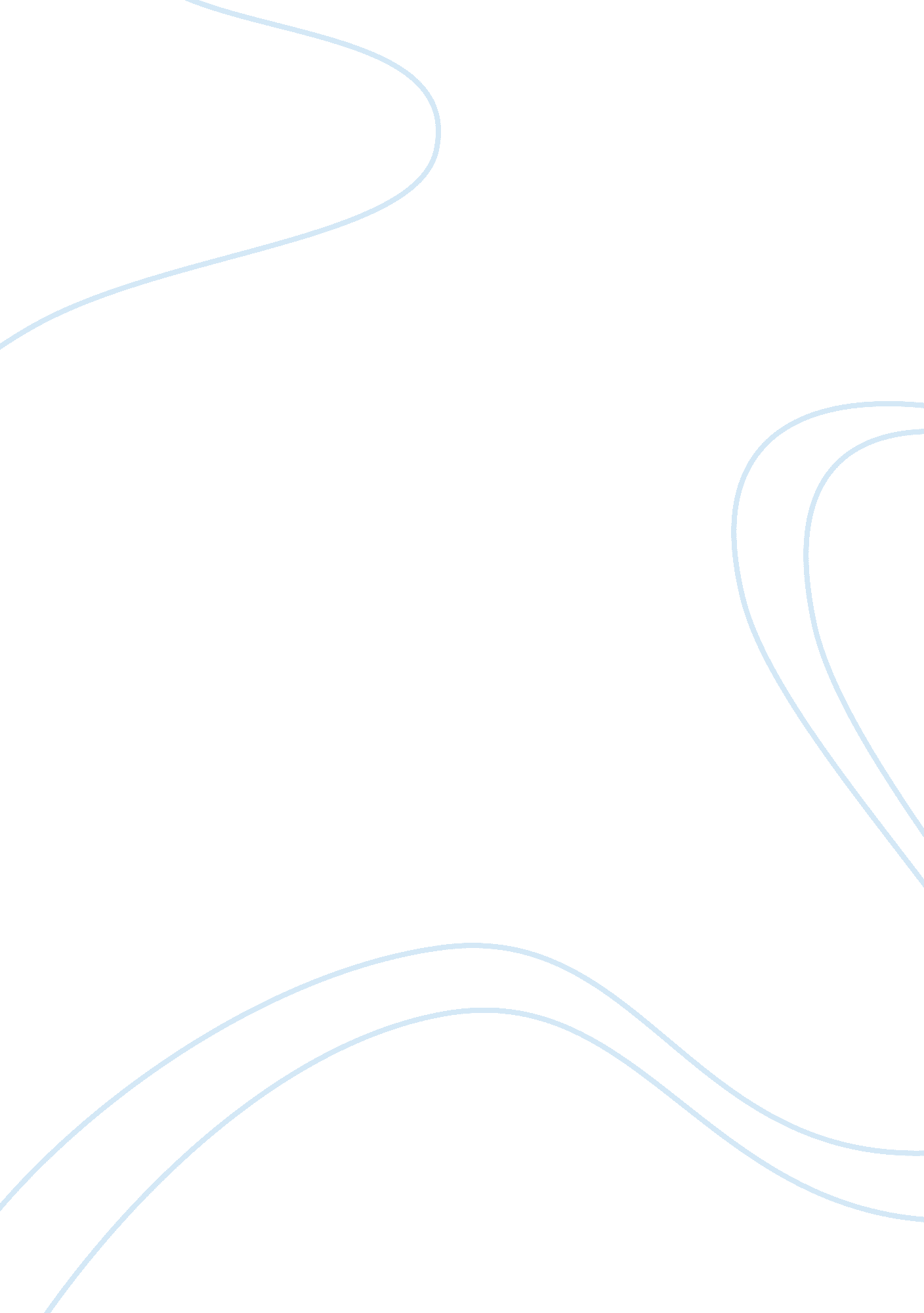 Editi a paper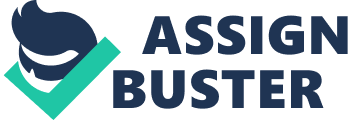 The importance of being a good researcher Writing a research paper is one of the fundamental issues that should be taken into consideration when becoming a graduate student. Being a graduate student, one should have developed a higher level of mastery at managing, writing and even doing research. To be a good researcher does not mean you have to come up with new ideas all the time, but it can also mean that you know how to find new ways of looking at something which may seem common, and to read how other research are being done and to discuss them with people who have the adequate knowledge about them. By doing these things, the researcher will be inspired to come up with brilliant ideas and these will open new paths to conducting a well-structured research. 
There are some steps and characteristics that make a good researcher what he is. The most important characteristics he has to have, in my opinion, are open-mindedness, constantly seeking the truth and adapting a critical way of thinking, and by this he not only criticizes, but also knows how to expand and develop the research topic into something more than what has already been done. Being an open-minded researcher means understanding, accepting other peoples` ideas and respecting their opinions. When writing a research paper, the researcher should seek the truth to develop a trustworthy and valid research. A researcher should be a critical thinker, which means that he has to search for, compare different perspectives and clarify important concepts on the target topic. Moreover, a researcher should be honest, should never cease to ask even the seemingly easy questions and should base his judgment on good evidence. In the overall research writing, a good researcher is the one who never ceases to ask the hows and whys. 
Before enrolling in this master program, I only had a little knowledge on how to write a research paper or conduct a study due to the lack of research method curriculum in my university. After enrolling in this program, I learned a lot about research methods and how to write a well organized paper. I also learned how to collect data and find reliable resources, which, in my opinion, are some of the most important factors of a research. Finally, I would encourage graduate and undergraduate students to be enrolled in a research methods course and to read more about writing research papers, as this also helps to develop the way they think and deal with whatever data they may be presented in the future. 